臺中市立安和國民中學區域職業試探與體驗示範中心110學年寒假營隊活動簡章依據:技術及職業教育法國民中學技藝教育實施辦法。國民中學區域職業試探與體驗示範中心作業要點。目的: 增進國民中小學生對職業與工作世界之認識。提供國民中小學生職業試探與興趣探索機會。培育良好工作態度與建立正確職業價值觀。日期及時間: 家政群：111年1月24日至111年1月25日(須二日全程參加)。藝術群：111年1月26日至111年1月27日(須二日全程參加)。時間:上午9時至下午4時00分。地點: 臺中市立安和國民中學區域職業試探與體驗示範中心職業參訪地點：家政群：北區斯朵利專業髮型藝術群：嶺東科技大學數位媒體設計系招生對象及人數: 國小五、六年級生，家政群25人、藝術群25人，共50人各職群營隊課程：藝術群「我是小小YouTuber」職業試探與體驗營隊：透過課程認識、試探與體驗攝影師、配音員、錄影師、剪輯師、自媒體的工作內涵(課程表請參閱附件二)。家政群「玩美達人秀」職業試探與體驗營隊：透過課程認識、試探與體驗前台秀導、模特兒及後台造型師、美髮設計師、彩妝師的工作內涵(課程表請參閱附件三)。 課程費用: 所有課程均免費報名：逕行列印且填寫家長同意書(如附件一)。填寫報名google表單(請用手機掃下方QR CODE 或點選連結)並將家長同意書簽名後上傳。每位學生僅能擇一職群報名。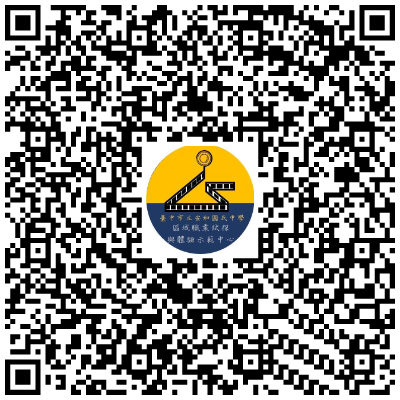 https://forms.gle/WhKY4zDi5b2H5ybb9錄取：依照google表單報名之先後順序錄取，需完成上傳家長同意書。錄取公告時間：錄取名單於111年1月21(五)下午17:00於臺中市安和國中區域職業試探與體驗示範中心之臉書(Facebook)粉絲專頁公布。拾、其他注意事項：交通方式:家長自行接送至安和國中。防疫措施：採實聯制，進入校園量測體溫，固定座位，場地及用具消毒等。平安保險:若有需求請自行投保。中午用餐方式: 中心免費提供便當攜帶物品: 口罩、鉛筆盒、筆記本、水壺如有攜帶手機，上課期間將會由本單位代為保管，放學後才會將手機歸還。請參加藝術群營隊之學生勿著綠色衣物或口罩等，若學生對於攝影與後製有興趣尤佳。聯絡方式： 電話：04-23589779#740 程助理手機：0982-715-516 程助理Facebook臉書私訊：臺中市安和國中區域職業試探與體驗示範中心e-mail：hero19951127@gm.ahjh.tc.edu.tw(若是郵件收發請來電告知)*上述內容有任何問題歡迎致電詢問附件一、      家長同意書立同意書人____________（身分證字號：　　　　　）為未成年人_________（身分證字號：　　　　　）之法定代理人，確實同意其參加臺中市安和國中辦理之國民中學區域職業試探與體驗示範中心寒假體驗營隊，並已詳閱活動辦法，活動期間願遵守主辦校方一切活動規定。  此致臺中市立安和國民中學區域職業試探與體驗示範中心 立同意書人(家長/監護人)：　　　　　   　 (簽名)家長/監護人聯絡電話：中　華　民　國      年        月         日*課程當日請家長準時於安和國中校門口接送。*請家長逕行影印下來簽寫，並拍照或掃描後上傳至google表單*聯絡方式:程助理手機: 0982715516          臉書私訊:臺中市安和國中區域職業試探與體驗示範中心          e-mail: hero19951127@gm.ahjh.tc.edu.tw(若是郵件收發請來電告知)附件二家政群「玩美達人秀」職業試探與體驗營隊課程表附件三藝術群「我是小小YouTuber」職業試探與體驗營隊課程表時段\日期111/1/24(一)111/1/25(二)集合8:50安和國中校門口集合8:50安和國中校門口集合上午時段(9:10-11:30)創意編髮造型秀男士抓髮基礎三股編綁*貓耳造型時尚小超模姿態訓練台步訓練自我形象建立中午(至13:00)用餐與午休用餐與午休下午時段(13:10-15:30)北區斯朵利專業髮型參訪認識美容美髮相關產業大膽玩美&整體髮妝造型秀髮妝服裝搭配整體造型舞台走秀營隊成果總結賦歸16:00安和國中校門口賦歸16:00安和國中校門口賦歸時段\日期111/1/26(三)111/1/27(四)集合8:50安和國中校門口集合8:50安和國中校門口集合上午時段(9:10-11:30)相見歡、名牌製作、藝術群介紹色彩學canva簡介影片片頭、片尾動畫設計參訪重點說明構圖 拍照、錄影技巧解說照片、影片編輯照片、影片素材編修製作聲音錄製中午(至13:00)用餐與午休用餐與午休下午時段(13:10-15:30)前往嶺東科技大學數位媒體設計系參訪認識影視製作流程、設備及相關產業參訪即時合成特效攝影棚、即時互動節目虛擬棚操作體驗影片剪輯技巧(字卡、字幕、配音、影片裁切、分屏效果、轉場)google帳號登錄/創辦影片上傳至youtube營隊成果總結賦歸16:00安和國中校門口賦歸16:00安和國中校門口賦歸